Objective 1 GROW ENROLLMENTObjective 2 GROW ENDOWMENTObjective 3 Increase Organizational Effectiveness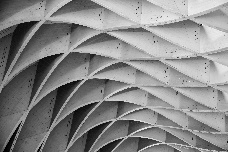 Donnelly College Strategic Plan 2022-2025 3 year PLANBuilding On FoundationsDonnelly College is a Catholic institution of higher education that seeks to continue the mission of Jesus Christ in our time by making the love of God tangible in our world.Specifically, the mission of Donnelly College is to provide education and community services with personal concern for the needs and abilities of each student, especially those who might not otherwise be served.Donnelly College Strategic Plan 2022-2025 3 year PLANBuilding On FoundationsDonnelly College is a Catholic institution of higher education that seeks to continue the mission of Jesus Christ in our time by making the love of God tangible in our world.Specifically, the mission of Donnelly College is to provide education and community services with personal concern for the needs and abilities of each student, especially those who might not otherwise be served.Donnelly College Strategic Plan 2022-2025 3 year PLANBuilding On FoundationsDonnelly College is a Catholic institution of higher education that seeks to continue the mission of Jesus Christ in our time by making the love of God tangible in our world.Specifically, the mission of Donnelly College is to provide education and community services with personal concern for the needs and abilities of each student, especially those who might not otherwise be served.Donnelly College Strategic Plan 2022-2025 3 year PLANBuilding On FoundationsDonnelly College is a Catholic institution of higher education that seeks to continue the mission of Jesus Christ in our time by making the love of God tangible in our world.Specifically, the mission of Donnelly College is to provide education and community services with personal concern for the needs and abilities of each student, especially those who might not otherwise be served.Objective 1Grow enrollment in all academic programs-Focus on capturing students not eligible for NU program, increasing BA/BS students and TRAD, foster excellence in teachingObjective 1Grow enrollment in all academic programs-Focus on capturing students not eligible for NU program, increasing BA/BS students and TRAD, foster excellence in teachingObjective 2 Strategy 2Objective 1 Strategy 1Objective 1 Strategy 1Objective 2 Strategy 3Objective 1 Strategy 2Objective 1 Strategy 2Objective 3Increase Organizational Effectiveness-. Salary equity, growing departments, investing in fundraising, creating a vibrant Catholic culture, increase training opportunities for staff.Objective 1 Strategy 3.  Objective 1 Strategy 3.  Objective 3 Strategy 1Objective 2Grow Endowment and increase scholarship opportunities  Objective 2Grow Endowment and increase scholarship opportunities  Objective 3 Strategy 2Objective 2 Strategy 1Objective 2 Strategy 1Objective 3 Strategy 3SWOT ANALYSISSWOT ANALYSISStrengthsWeaknessesOpportunitiesThreatsStrengthsWeaknessesOpportunitiesThreatsStrengthsWeaknessesOpportunitiesThreats